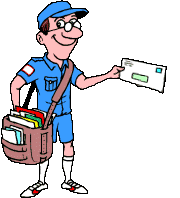 Gérard revient au bureau après 15 jours d’arrêt maladie- Alors tu vas mieux ?- Oui et ça a été pour moi une expérience magnifique !!- La grippe .. Une expérience magnifique ?- Oui, parce que j’ai compris à quel point ma femme .. m’aimait !!- Comment ça ?- Ben à chaque fois que le facteur sonnait, elle ne pouvait s’empêcher de crier sa joie :- Mon mari est à la maison !!  Mon mari est à la maison !!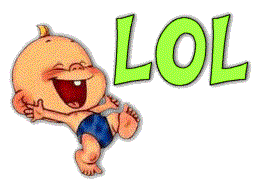 